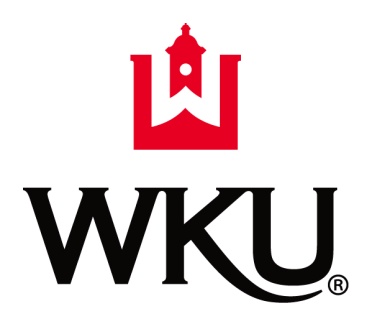 Memorandum of UnderstandingBetweenWestern Kentucky University AndHardin County Public SchoolsThis Memorandum of Understanding (MOU) is entered into by and between the Western Kentucky University, and agency and instrumentality of the Commonwealth of Kentucky (Western Kentucky University), and Hardin County Public Schools effective as of the last date signed below.WHEREAS, the school principal is critical to equitable access to highly effective instruction and opportunities for all learners in the Commonwealth;WHEREAS, there is a shortage of highly qualified principal candidates to meet the unique needs of their school communities;WHEREAS, it has been established that the vast majority of public educators return to their home regions to teach and lead;WHEREAS, to support districts and communities in developing equity driven leaders committed to meeting the unique needs of all students and teachers in the Commonwealth;NOW THEREFORE, Western Kentucky University and the Hardin County Public Schools agree as follows:Western Kentucky University will match tuition funds provided by the district for district selected principal candidates accepted and completing WKU Principal Preparation Programs.Scholarship funds will be $2,625 from Western Kentucky University, $2,625 from the school district and $5,250 from the candidate.Scholarship recipients are from principal candidates recruited by and recommended by the district.All candidates and scholarship recipients are required to successfully complete and meet all application and admission criteria as established by WKU. Clinical and field experiences will be conducted in the candidate’s home district or other district as agreed to in the MOU.Candidates pursuing principal certification at the Masters, Rank I or certification only routes are eligible for the scholarship.WKU will provide course content including scope and sequence to the Hardin County Public Schools and will collaborate with the Hardin County Public Schools to develop appropriate course delivery models.____________________________	                                                                                                  Date: __________Dr. Corinne Murphy, Dean CEBSWestern Kentucky University____________________________	                                                                                                  Date: __________
Charlie Wise, Chair
Hardin County Board of Education____________________________	                                                                                                  Date: __________Teresa Morgan, SuperintendentHardin County Public Schools